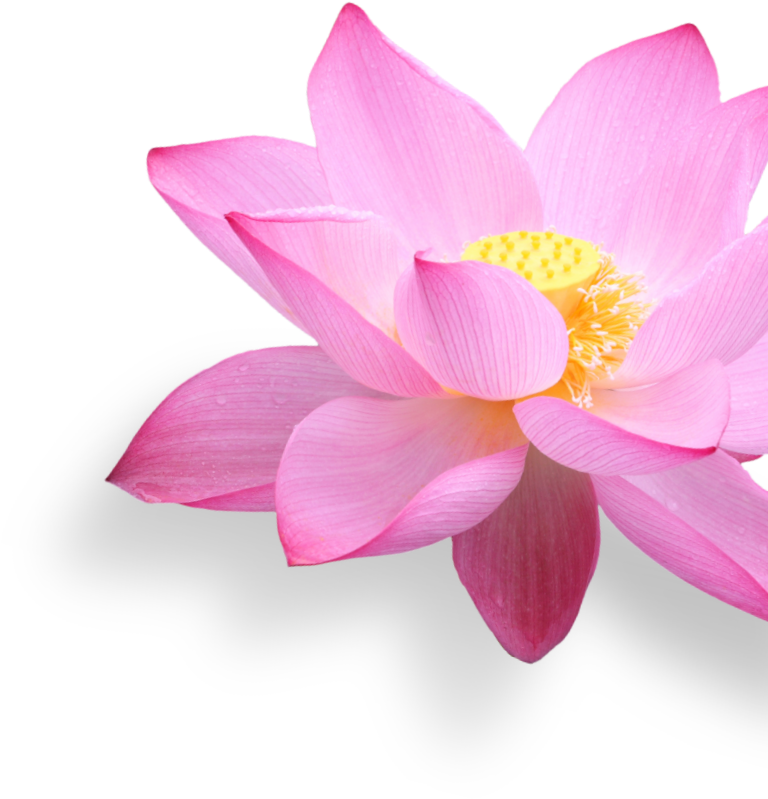 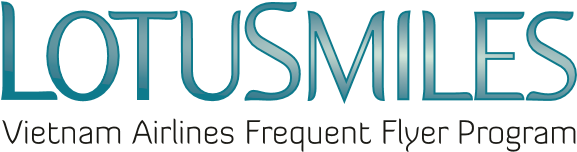 獎勵哩程轉換申請申請將 …………………………………………….獎勵哩程轉換為：  ……………………… 有效哩程                              ……………… 有效航段規則：轉換比例：15,000 獎勵哩程 = 1,000 有效哩程或 1 個有效航段若於越南境外轉換，手續費為每筆 10 美金（已含稅）若於越南境內轉換，手續費為每筆 235.000 越南盾（已含稅）轉換成功之有效哩程可依據會員規範兌換獎勵項目費用與規範若有變更，恕不提前通知越南航空辦事處：…………………………………………………………本人同意微笑蓮花會員條款及規範與越南航空隱私權原則 會員簽名日期：    /      /